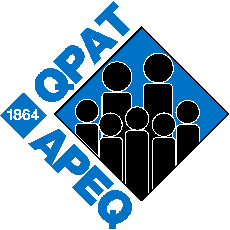 Subject: Notice of timing of leave for the second year to extend a maternity, paternity, or adoption leave (option d)Dear Sir or Madam:In conformity with clause 5-13.65, here is my notice that the timing of my leave without salary for the second year will be as follows:Furthermore, the partition of the second year of my leave will be as follows:From __________ to __________, I will not be working or I will be workingFrom __________ to __________, I will not be working or I will be workingI also wish to continue to participate in the insurance plan for which I am eligible and to pay the full cost of premiums in conformity with clause 5-13.69. Name Mailing Addressc.c. : Local Union